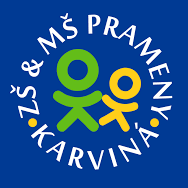 Základní škola a Mateřská škola Prameny, Karviná, příspěvková organizacePrameny 838/10, 734 01  Karviná – Ráj                                                                     Початкова школа та дитячий садок Прамені, Карвіна                                                         дописувача організації вул. Prameny 838, Карвіна - Ráj, 73401                                                                                Ідентифікатор: 720335480, тел:596312179Ні, дж:                                                           У Карвіні, на………………………………………..Реле   Предмет і ключові слова: Заявка на закінчення дев'яти років навчання в школіЯ прошу завершити дев'ять років навчання в школі дляім'я та прізвище учня:………………………………………………………………………………………………………….Дата народження:…………………………………………………………………………………………………………………Обитель:……………………………………………………………………………………………………………………………….клас:………………………………………………………………………………………………………………………………………Причина:……………………………………………………………………………………………………………………………………………………………………………………………………………………………………………………………………………..……………………………………………………………………………………………………………………………………………..У Карвіні на:…………………підпис батьків (законний опікун……………………………………………………………………………………..Заява школи:Господиня Mgr. Дагмар ЧінегеČ j. : V Karviné, dne………..……. Vyřizuje: Věc: Žádost o dokončení devítileté školní docházky Žádám o dokončení devítileté školní docházky pro jméno a příjmení žáka : ............................................................................. datum narození : ......................................................................................... bydliště: ...................................................................................................... třída : ....................... Důvod : .......................................................................................................... ........................................................................................................................ ........................................................................................................................ ........................................................................................................................ V Karviné dne: …………… podpis rodičů /zákonného zástupce…………………………………….. Vyjádření školy: Ředitelka školy Mgr. Dagmar Czinege